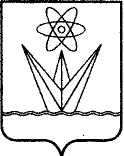 КОМИТЕТ ПО УПРАВЛЕНИЮ ИМУЩЕСТВОМАДМИНИСТРАЦИИ ЗАТО Г. ЗЕЛЕНОГОРСКАКРАСНОЯРСКОГО КРАЯР А С П О Р Я Ж Е Н И Е 27.02.2018                                         г. Зеленогорск                                                      173-рВ соответствии с Положением о порядке выдачи муниципальным унитарным предприятиям согласий на совершение сделок, утвержденным решением Совета депутатов ЗАТО г. Зеленогорска от 23.11.2017  № 45-252р, Утвердить: форму перечня (покомнатного состава) недвижимого  имущества, являющегося собственностью муниципального образования город Зеленогорск Красноярского края и находящегося в хозяйственном ведении муниципальных унитарных предприятий                                г. Зеленогорска, предлагаемого к предоставлению в аренду, безвозмездное пользование, согласно приложению № 1 к настоящему распоряжению; форму справки о текущем использовании недвижимого имущества, являющегося собственностью муниципального образования город Зеленогорск Красноярского края и находящегося в хозяйственном ведении муниципальных унитарных предприятий                                 г. Зеленогорска, согласно приложению № 2 к настоящему распоряжению.2. Отделу имущественных отношений Комитета по управлению имуществом Администрации ЗАТО г. Зеленогорска обеспечить опубликование настоящего распоряжения в газете «Панорама» и размещение на официальном сайте Администрации ЗАТО г. Зеленогорска www.zeladmin.ru в информационно-телекоммуникационной сети «Интернет».Перечень (покомнатный состав)недвижимого имущества, являющегося собственностью муниципального образования город Зеленогорск Красноярского края и находящегося в хозяйственном ведении муниципальных унитарных предприятий г. Зеленогорска, предлагаемого к предоставлению в аренду, безвозмездное пользование(полное наименование муниципального унитарного предприятия)М.П.Справка о текущем использовании недвижимого имущества, являющегося собственностью муниципального образования город Зеленогорск Красноярского края и находящегося в хозяйственном ведении муниципальных унитарных предприятий г. Зеленогорска*(полное наименование муниципального унитарного предприятия)* указывается в отношении здания, помещения, находящегося в хозяйственном ведении муниципального унитарного предприятия, по указанному в заявлении адресу.Процент предоставляемых помещений в аренду, безвозмездное пользование от общей площади помещений, находящихся в хозяйственном ведении муниципального унитарного предприятия, - _______%**М.П.Об утверждении форм документов, необходимых для получения согласия на предоставление муниципального недвижимого имущества в аренду, безвозмездное пользованиеРуководитель Комитета по управлению имуществом Администрации ЗАТО г. Зеленогорска                                                                                                     О.Н. Чернышева                                                                                     Приложение № 1
к распоряжению КУМИ от 27.02.2018 № 173-рФормаВ Комитет по управлению имуществом Администрации ЗАТО г. Зеленогорска№ п/п№этажаНомер помещенияНомер помещения (комнаты) по плануНазначение помещения (комнаты)Общая площадь,кв. м.1.Адрес имущества № 1Адрес имущества № 1Адрес имущества № 1Адрес имущества № 1Адрес имущества № 11.1.1.Балансовая стоимость имущества № 1Балансовая стоимость имущества № 1Балансовая стоимость имущества № 1Балансовая стоимость имущества № 1Балансовая стоимость имущества № 12.Адрес имущества № 2Адрес имущества № 2Адрес имущества № 2Адрес имущества № 2Адрес имущества № 22.2.2.Балансовая стоимость имущества № 2Балансовая стоимость имущества № 2Балансовая стоимость имущества № 2Балансовая стоимость имущества № 2Балансовая стоимость имущества № 2ИТОГО:ИТОГО:ИТОГО:ИТОГО:ИТОГО:Директор муниципального унитарного предприятияИнициалы, фамилия(подпись)Главный бухгалтерИнициалы, фамилия(подпись)Приложение № 2
к распоряжению КУМИ от 27.02.2018 № 173-рФормаВ Комитет по управлению имуществом Администрации ЗАТО г. ЗеленогорскаПомещения (комнаты)Общая площадь помещений (комнат), находящихся в хозяйственном ведении муниципального унитарного предприятия(кв. м)Площади помещений (комнат), предоставленных в аренду, безвозмездное пользование по заключенным договорам(кв. м):           всего/предоставлено без проведения торговПлощади помещений, планируемыхдля предоставления в аренду, безвозмездное пользование, из которых:Площади помещений, планируемыхдля предоставления в аренду, безвозмездное пользование, из которых:Помещения (комнаты)Общая площадь помещений (комнат), находящихся в хозяйственном ведении муниципального унитарного предприятия(кв. м)Площади помещений (комнат), предоставленных в аренду, безвозмездное пользование по заключенным договорам(кв. м):           всего/предоставлено без проведения торговранее предоставленные(кв. м)вновь планируемые
к предоставлению
(кв. м)12345Используемые для осуществления основной деятельностиСоциального назначенияПрочиеИтого:Директор муниципального унитарного предприятияИнициалы, фамилия(подпись)Главный бухгалтерИнициалы, фамилия(подпись)** Показатель рассчитывается как сумма итогов граф 3 и 5, умноженная на 100 и разделенная на итог графы 2.** Показатель рассчитывается как сумма итогов граф 3 и 5, умноженная на 100 и разделенная на итог графы 2.** Показатель рассчитывается как сумма итогов граф 3 и 5, умноженная на 100 и разделенная на итог графы 2.** Показатель рассчитывается как сумма итогов граф 3 и 5, умноженная на 100 и разделенная на итог графы 2.